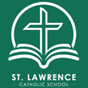 Parents Club Meeting  Friday, October 13th, 2023								 Higgins Hall and Zoom Opening Prayer Welcome and reminder that Zoom is capped at 100 participants  Email Monica at stlpoints@gmail.com for point for today’s attendance  Next PC meeting will be on a Thursday: Nov 9th, 2023 x2vol and Commit Forms  Thank you to all who have submitted your formsIf you have not submitted form, you were automatically assigned to Option A – 20 points and $400 financial commitment Make sure to register under x2vol to see volunteer opportunities and to track your pointsPlease be patient for the points to be awarded to your account. Monica is working diligently to make sure all points are recorded accurately  Attend PC meetings: Easy 8 points for the year! Pot of Gold Raffle – AndreaPOG kicked off today! Thank you to all who have turned in tickets thus farYou can still enter tickets into the raffle, so keep ‘em coming We will continue to sell tickets after mass on Sundays and at YAP soccer games Volunteer opportunities for selling tickets are being posted on x2volTrunk O Treat – Christina, Co-Chair Friday October 27th, 2023- This year THERE IS SCHOOL on this dayCandy drive will kick off on Tuesday, Oct 17th (candy will be donated to the VIP cars to help with the expense of decorating the car and candy)  Aussie Grill food truck will be at Trunk or Treat and the menu is posted on the PC website for you to view. Food truck will take cash or credit card Kona Ice – cash or credit card 50/50 raffle – cash only Concession Stand – water and popcorn; cash only Volunteers still needed for set up and clean up VIsa giftcards are needed for prizes. Please turn in any donated Visa giftcards to Jeanie at the front office to the attention of Christina Dad’s Club Upcoming event in the works for our first Dad’s Club event! Date TBD, but planning on going Clay Shooting at Tampa Bay Sporting Clays This will be a Dad’s only event, to kick off the club and for Dad’s to get to know one another better More info to come  Mrs. Freund’s Update The Accreditation team will be here on the STL campus Oct 24-25th On Oct 27th – STL will host an open house from 9am-11amHalloween is a ½ day and there will be NO aftercare. The Halloween parade will take place on 10/31 at 815a on the track. EC through 3rd grade can dress in costumes and bring a change of clothes. Grades 4th – 8th are able to wear a Halloween t-shirtMr. Szmyt recently sent out information regarding a revamped Discipleship Program. Part A is due 11/8 and award will be given on 11/15 Middle School Dance will take place on Fri, 11/10 in Celtic Hall. This year’s theme is glow party. There is a wish list for donations and any $50+ donation will receive 1 point. Please submit receipts in order to receive credit. Email the PC president at president@stlawrencecatholicschool.org or send directly to the PC Treasurers at pcaccounts@stlawrencecatholicschool.org EC playground – we are still working on the updates but came across major drainage issue that need to be addressed and once taken care of, the shade will be put up. Used Uniform SaleThe next sale will take place on Sat, 10/28 from 8am - 12pmVolunteers are needed to prep for the sale beforehand and for working the day of the sale. Look for opportunities and sign up on x2vol New Spirit Shirts Mrs. Freund has approved shirts as new spirit wear and can be worn on Fridays and well as Celtic Pride days following dress down guidelines Link is live and taking orders.  $20/shirt https://www.customink.com/fundraising/stl2023 Ordering is open until Friday 10/27All the shirts will be coming to the school and delivered to your child’s class. The HR with the most t-shirt sales will in a popsicle party or a pizza party (if middle school) Gala - Feb 3, 2024 Sponsorship package details are available and located on our STL Parents Club Gala PageWe are still actively looking for someone who would like to volunteer as Gala System CoordinatorThe Gala Committee is also looking for donations for Auction Items Faith Formation Announcement – Brian Gomez For students who are expected to receive the sacraments (2nd and 8th graders), please make sure to register online  Registration is open for 2nd graders for First Communion in May and 8th graders for Confirmation in March 2nd graders families have an upcoming Parent meeting for communion: Parent Sacramental Seminar this Sunday after 10 am mass - 11am in St. Gabriel room. Second session will be offered on Wed, 10/18 at 6pmAll dates can be found on our Parish website under Sacraments  Social Media Awareness Presentation – Gary Lopez Gary shared an eye-opening presentation with statistics and the potential dangers of social media sites such as FB, IG, Tik Tok, etc.  He shared tips on how to hold out on getting your child a tablet, phone, or having  social media accounts  It takes a village – our children are friends and what your child sees, my child sees – please be engaged, use parental controls and/or use third party monitoring devices to help His presentation will be posted on the STL, so please check it out  